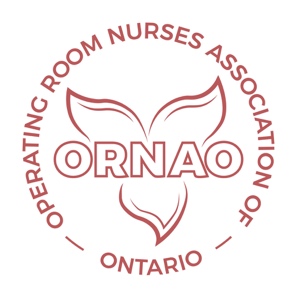 ORNAO Webinar Program for 2025In order to support the continuing education needs of ORNAO members, and to keep members up-to-date, ORNAO is continuing their webinar series for 2025.Cost to Sponsor Each Webinar:  $2,000.00 Includes setting up a flyer and promoting the webinar through the ORNAO website and social mediaRegistration is set up and monitored for the eventAccess to operating room nursesHosting of the webinar on a Zoom PlatformFollow up of the webinar by sending a certificate of attendancePosting of the webinar recording in the webinar library on the ORNAO website for just in time viewingPayments will be invoiced and can be made through electronic transfer. The electronic transfer information will be found at the bottom of the invoice.The following table shows the availability for webinars that will be scheduled on a first come first serve basis.2025 Webinar SchedulePlease note that there will be no webinars offered during the months of June, July or August due to member availability.In order to book a webinar, please e–mail the ORNAO President at:  deniseamclaughlin@icloud.comORNAO ExecutiveMonthDates Webinar TopicSponsorJanuaryJan. 21, 2025FebruaryFeb. 18, 2025March March 18, 2025 April  April 15, 2025 MayMay 20, 2025June?SeptemberSept. 16, 2025OctoberOct., 21, 2025NovemberNov., 18, 2025